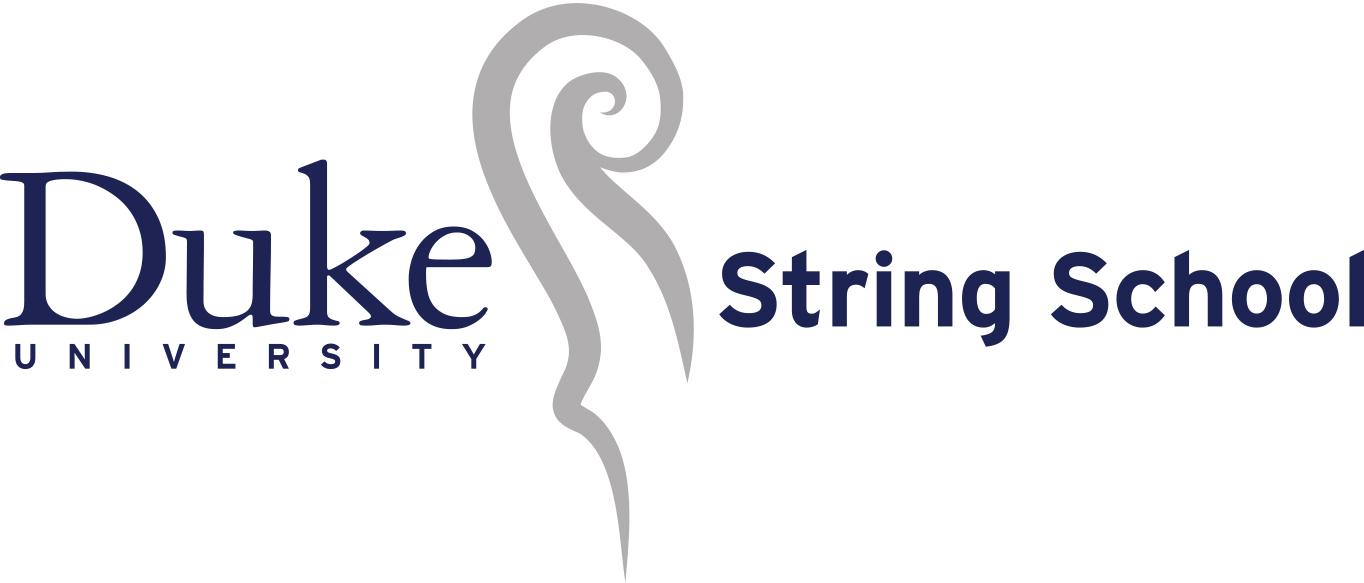 Concerto CompetitionSaturday October 19, 2019, 1:30pm, Nelson Music RoomWinners will perform with the DUSS Concert String Orchestra and Youth Symphony in Baldwin Auditorium at 6:30pm on February 22, 2020Judges:Harry Davidson, Professor at Duke University, Music Director and Conductor of Duke Symphony OrchestraHsiao-Mei Ku, Professor at Duke University, violinist of the Ciompi String QuartetPeter Askim, Director of Orchestral Studies at NC State UniversityOlivia Lee Kai WongAnnie Brooks Sahana RamamurthyEvan MacDonaldTrisha ChoudharyGerui ZhangMatthew EricksonAnn DarrDafne DelgadoKabir KhwajaMatthew DelaneyJenny CuiAmelia ChoMaya LiuAmelia Posner-HessGaneesh VaradarajanAlexander McDowellSriya DhupatiLa FoliaCello Concerto No. 1 in A minor Op. 33I. Allegro non troppoAndante e Rondo Ongarese Op. 35Violin Concerto in A minorBWV1041I. AllegroViolin Concerto in A minor Op. 82I. Moderato II. Andante sostenutoViolin Concerto No. 4 in D minorOp. 31I. AndanteRomance in F major Op. 50Violin Concerto in A minor Op. 82I. ModeratoII. Andante sostenutoCello Concerto No. 1 in A minorOp. 33I. Allegro non troppo ~ 10-minute intermission ~Cello Concerto No. 1 in A minorOp. 33I. Allegro non troppoCello Concerto No. 1 in C majorI. ModeratoViolin Concerto in A minorBWV 1041III. Allegro assaiSymphonie Espagnole in D minor Op. 21I. Allegro non troppoViolin Concerto No. 2 in G minorOp. 63I. Allegro moderatoSymphonie Espagnole in D minorOp. 21I. Allegro non troppoViolin Concerto No. 1 in A minorOp. 28I. Allegro moderatoViolin Concerto in E minor Op. 64I. Allegro molto appassionatoViolin Concerto Op. 14I. AllegroViolin Concerto No. 3 in B minorOp. 61I. Allegro non troppoA. CorelliC. Saint-SaënsC. M. von WeberJ.S. BachA. GlazunovH. VieuxtempsL. v. BeethovenA. GlazunovC. Saint-SaënsC. Saint-SaënsJ. HaydnJ.S. BachE. LaloS. ProkofievE. LaloK. GoldmarkF. MendelssohnS. BarberC. Saint-Saëns